Uwe Hochgeschurtz nominato nuovo CEO di Opel a partire dal 1° settembreAMSTERDAM, 13 luglio 2021 – Uwe Hochgeschurtz, attualmente CEO di Renault Germania, Austria e Svizzera, è stato nominato CEO del marchio Opel con effetto a partire dal 1° settembre 2021, momento in cui l’unico brand tedesco che fa parte di Stellantis sarà impegnato nell’espansione delle proprie attività commerciali, Cina inclusa, e nell’ingresso nell’era dell'elettrificazione. Prenderà il posto di Michael Lohscheller, che ha deciso di intraprendere una nuova sfida fuori da Stellantis.Uwe Hochgeschurtz entrerà a far parte del Top Executive Team di Stellantis e riporterà direttamente al CEO del Gruppo, Carlos Tavares. Hochgeschurtz ha iniziato la sua carriera nel settore automobilistico nel 1990 in Ford, prima di approdare in Volkswagen nel 2001 e in Renault nel 2004. Ha studiato economia aziendale in Germania (Wuppertal e Colonia), nel Regno Unito (Birmingham) e in Francia (Paris Dauphine). “Desidero ringraziare vivamente Michael per avere costruito in Opel fondamenta solide e sostenibili, insieme ai dipendenti. Questa straordinaria inversione di tendenza apre la strada a un’ormai prossima espansione commerciale del marchio a livello mondiale. Sono convinto che, grazie alla sua esperienza ultra-trentennale nel settore automotive, Uwe guiderà con successo questo nuovo capitolo della storia del marchio Opel. Auguro a Michael i migliori successi in questa nuova fase della sua carriera” ha dichiarato il CEO di Stellantis, Carlos Tavares. StellantisStellantis è una delle principali case automobilistiche al mondo. Protagonista della nuova era della mobilità, è guidata da una visione chiara: offrire libertà di movimento con soluzioni di mobilità esclusive, convenienti e affidabili.  Oltre al ricco know-how e all'ampia presenza geografica del Gruppo, i suoi maggiori punti di forza sono la performance sostenibile, la profonda esperienza e il grande talento dei suoi dipendenti che lavorano in tutto il mondo. Stellantis farà leva sul suo ampio e iconico portafoglio di marchi creato da visionari, che hanno trasmesso ai vari brand la passione che ispira dipendenti e clienti. Stellantis punta all’eccellenza, non alla grandezza, e si pone l’obiettivo di creare valore aggiunto per tutti gli stakeholder e le comunità in cui opera.@StellantisStellantisStellantisStellantisPer maggiori informazioni, contattare:www.stellantis.com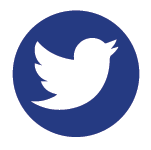 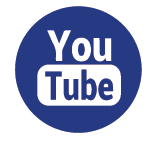 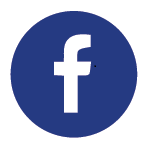 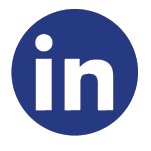 